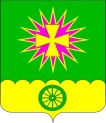 Совет Нововеличковского сельского поселенияДинского районаРЕШЕНИЕот 16.11.2012                                                                              		№ 297-35/2       станица НововеличковскаяОб утверждении Положения об установлении порядка создания и использования парковок (парковочных мест) расположенных на автомобильных дорогах Нововеличковского сельского поселения Динского районаВ соответствии с Федеральным законом от 06.10.2003 № 131-ФЗ                 «Об общих принципах организации местного самоуправления в Российской Федерации», руководствуясь статьей 8  Устава Нововеличковского сельского поселения Динского района, Совет Нововеличковского сельского поселения  Динского района   р е ш и л:            1. Утвердить Положения об установлении порядка создания и использования парковок (парковочных мест) расположенных на автомобильных дорогах Нововеличковского сельского поселения Динского района  (прилагается). Контроль за выполнением настоящего решения возложить на комиссию по правовым и социальным вопросам Совета Нововеличковского сельского поселения  Динского района. Настоящее решение вступает в силу со дня его обнародования.Председатель Совета Нововеличковского сельского поселения Динского района                                                                                    В.А.Габлая  
Глава Нововеличковского сельского поселения Динского района                                                                                    А.В.Глебов                                                                 Приложение                                                                 УТВЕРЖДЕНО                                                                решением Совета Нововеличковского                                                                  сельского поселения Динского района                                                                 от ____________ № ______Положение об установлении порядка создания и использования парковок (парковочных мест) расположенных на автомобильных дорогах Нововеличковского сельского поселения Динского районаРАЗДЕЛ 1. ОБЩИЕ ПОЛОЖЕНИЯ. Статья 1. Предмет регулирования настоящего Положения.Настоящее  Положение, в соответствии с установленными федеральным законодательством полномочиями органов местного самоуправления в области дорожной деятельности, определяет порядок создания и использования парковок (парковочных мест) на автомобильных дорогах Нововеличковского сельского поселения Динского района. Статья 2. Область действия настоящего Положения.Действие настоящего Положения распространяется на все автомобильные дороги общего пользования местного значения в границах населенных пунктов Нововеличковского сельского поселения Динского района. Статья 3. Основные понятия и определения.Для целей настоящего Положения используется следующие основные понятия:1)      Парковка (парковочное место) – элемент обустройства автомобильной дороги в пределах полосы земельного отвода и прилегающей территории, специально обозначенное и при необходимости обустроенное и оборудованное место для  временного размещения транспортных средств.2)      Бесплатные парковки    - парковки общего пользования, на которых плата с водителей транспортных средств за пользование данной территорией не взимается.3)      Платные парковки – парковки общего пользования, специально оборудованные в установленном порядке хозяйствующим субъектом (юридическим лицом) для организации временного размещения транспортных средств.  4)      Служебные парковки – парковки не общего пользования специально оборудованные  и соответствующим образом обозначенные, предназначенные для временного размещения служебных и (или) гостевых транспортных средств, переданные в установленном порядке юридическим лицам.            РАЗДЕЛ 2. ПОРЯДОК СОЗДАНИЯ ПАРКОВОК НА ТЕРРИТОРИИ НОВОВЕЛИЧКОВСКОГО СЕЛЬСКОГО ПОСЕЛЕНИЯ ДИНСКОГО РАЙОНАСтатья 4. Планирование участков автомобильных дорог для организации их парковок.1.      Планирование участков автомобильных дорог осуществляется уполномоченным отделом администрации в области градостроительства в процессе разработки документации по планировки территории, а  также по предложению  заинтересованных юридических лиц по отношении к существующим автомобильным дорогам.2.      Проработку предложений по планированию участков автомобильных дорог для организации парковок на территории Нововеличковского сельского поселения Динского района производит комиссия по подготовке правил землепользования и застройки на предмет их соответствия утвержденным в установленном порядке схемам организации улично – дорожной сети и дорожного движения при администрации Нововеличковского сельского поселения Динского района.Статья 5. Адреса участков автомобильных дорог, предназначенные для организации парковок на территории Нововеличковского сельского поселения Динского района.1.      Участок автомобильной дороги, предназначенный для организации  парковки должен иметь индивидуальный адрес, состоящий из наименования дороги и расстояния участка дороги, исчисляемой от её начала.2.      Адреса участков автомобильной дороги для организации парковок, вид парковок, порядок  их использования устанавливается Советом депутатов Нововеличковского сельского поселения Динского района по предложению комиссии по подготовке правил землепользования и застройки при принятии решения о создании парковок. Статья 6. Разработка проекта размещения парковок, расположенных на территории Нововеличковского сельского поселения Динского района.1.      Проект размещения парковок разрабатывается  по утверждённым адресам участков автомобильных дорог, предназначенных для организации парковок.2.      Разработка проекта обеспечивается инициатором предложения по организации места парковки.3.      Разработка проекта ведется по методике, принятой в транспортном проектировании, обеспечивающей требования безопасности движения в следующей последовательности:а) определяются границы района проектирования, и готовится подоснова в масштабе  1:2000 б) проводится анализ существующей градостроительной и планировочной ситуации, определяются функциональное назначение объектов и параметры уличной сети.в) проводятся замеры транспортных потоков, определяется пропускная способность улицы с целью установления возможности размещения на ней парковки.г) для участков улиц закрепленных под организацию парковок, заказывается топографический   план в масштабе 1:500 с его уточнением по фактической застройке.д) на топографическом плане проектируются варианты  расстановки автотранспортных средств с учетом безопасности движения и пропускной способности улицы.е) варианты рассматриваются проектной организацией  во взаимодействии с представителями отдела ГИБДД ОВД Динского района МВД России  и выбирается рекомендуемый вариант.ж) для рекомендуемого варианта разрабатывается проект разметки мест парковки дорожной разметки в полном объеме, расстановки дорожных знаков.з) в масштабе 1:100 делаются фрагменты выполнения разметки и в местах 1:10 фрагменты дорожных знаков с указанием всех показателей по ГОСТам.Статья 7. Согласование проекта размещения парковок на территории Нововеличковского сельского поселения Динского района.1.  Проекты размещения городских  парковок подлежат согласованию с:- отделом  ГИБДД ОВД Динского района МВД России; - государственным инспектором дорожного надзора отдела  ГИБДД ОВД Динского района МВД России - уполномоченным отделом администрации в области градостроительства.2. Согласование проводится на бесплатной основе. При необходимости администрацией Нововеличковского сельского поселения определяется дополнительный перечень согласующих организаций.Статья 8. Обустройство парковок (парковочных мест).1.      Обустройство парковок (парковочного места) обеспечивается инициатором предложения по организации места парковки и осуществляется  в соответствии с согласованным проектом размещения парковки (парковочного места).2.      Обустройство платных и служебных парковок осуществляется после оформления земельно – правовых отношений на земельный участок в соответствии с законодательством.РАЗДЕЛ 3. СОДЕРЖАНИЕ И ЭКСПЛУАТАЦИЯ ПАРКОВОК,РАСПОЛОЖЕННЫХ НА ТЕРРИТОРИИ НОВОВЕЛИЧКОВСКОГО СЕЛЬСКОГО ПОСЕЛЕНИЯ ДИНСОГО РАЙОНА.Статья 9.Содержание парковок расположенных на территории Нововеличковского сельского поселения Динского района.1.      Содержание бесплатных парковок общего пользования осуществляется администрацией Нововеличковского сельского поселения в соответствии с планом содержания автомобильных дорог поселения.2.      Содержание платных и служебных парковок обеспечивается их балансодержателями непосредственно или по договорам с эксплуатирующими улично – дорожную сеть организациями.Статья 10. Приостановление или прекращение эксплуатации парковок на территории Нововеличковского сельского поселения   Динского района.Эксплуатация парковок расположенных на территории Нововеличковского сельского поселения может быть приостановлена или прекращена в случаях:1)      Производства работ по ремонту (реконструкции) проезжей части улично – дорожной сети;2)      Изменения схемы организации дорожного движения;3)      Прекращения земельно – правовых отношений или нарушения уполномоченными организациями порядка эксплуатации платных или служебных парковок.4)      Проведение специальных мероприятий (праздничные манифестации, соревнования и.т.д).